					ПРЕСС-РЕЛИЗ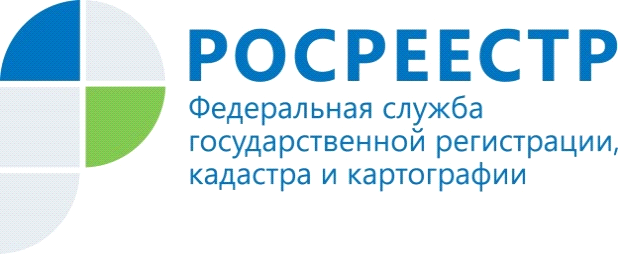 УПРАВЛЕНИЕ РОСРЕЕСТРА ПО МУРМАНСКОЙ ОБЛАСТИ ИНФОРМИРУЕТ«Лесная амнистия» - защитит права собственников земельных участков.В августе 2017 года вступил в силу Федеральный закон № 280 «О внесении изменений в отдельные законодательные акты Российской Федерации в целях устранения противоречий в сведениях государственных реестров и установления принадлежности земельного участка к определенной категории земель» – так называемый Закон о «лесной амнистии». «Лесная амнистия» направлена на защиту прав добросовестных собственников, чьи земельные участки пересекаются с землями лесного фонда.Под «лесную амнистию» попали участки, предоставленные гражданам до 08.08.2008 года для садоводства, огородничества, личного подсобного хозяйства, дачного хозяйства и индивидуального жилищного строительства. При этом не имеет значения, когда возникло право на данный участок у его последнего законного владельца, имеются ли на участке постройки и зарегистрированы ли права на них, указана ли в правоустанавливающих документах, кадастровом паспорте или свидетельстве о праве собственности (договоре аренды) категория «земли лесного фонда». Главное, чтобы первичный землеотвод состоялся до 08.08.2008. Также под «лесную амнистию» попадают земельные участки, на которых расположены объекты недвижимости, не предназначенные для нужд лесопользования, право собственности на которые зарегистрированы до 01.01.2016. Образование и постановка на кадастровый учет земельного участка под таким зданием теперь осуществляются в обычном порядке на основании схемы расположения земельного участка на кадастровом плане территории, пересечение границ образуемого участка с границами лесничества или лесопарка не является препятствием к кадастровому учету такого участка.Земельные участки, попадающие в границы лесничеств и лесопарков, которые по сведениям Единого государственного реестра недвижимости (ЕГРН) и (или) правоустанавливающих документов имеют нелесную категорию, также попадают под действие закона о «лесной амнистии». В этом случае данные ЕГРН получают приоритет перед данными государственного лесного реестра (ГЛР) и лесного плана. Согласно закону, сведения ЕГРН будут приоритетными по отношению к сведениям, содержащимся в ГЛР, и информация о нем будет исключена из ГЛР.Меры, которые предлагает Закон, призваны укрепить и гарантировать защиту права собственности. В целом отсутствие противоречий в сведениях государственных реестров повысит доверие граждан к институтам власти и снизит риски ведения бизнеса для предпринимательского сообщества. Государству это позволит эффективнее гарантировать защиту права собственности.Контакты для СМИ:Амохина Мария Вячеславовна. (8152) 44-13-91, e-mail: 51_upr@rosreestr.ruПросим об опубликовании (выходе в эфир) данной информации уведомить по электронной почте: 51_upr@rosreestr.ru